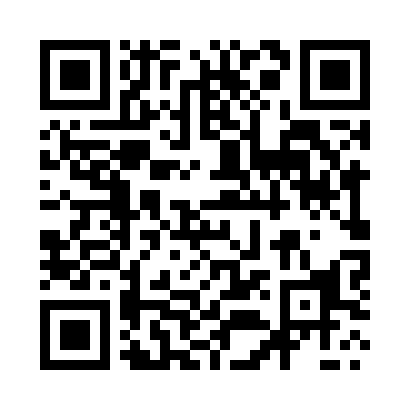 Prayer times for Limay, PhilippinesWed 1 May 2024 - Fri 31 May 2024High Latitude Method: NonePrayer Calculation Method: Muslim World LeagueAsar Calculation Method: ShafiPrayer times provided by https://www.salahtimes.comDateDayFajrSunriseDhuhrAsrMaghribIsha1Wed4:205:3511:553:036:157:252Thu4:205:3511:553:036:157:253Fri4:195:3411:553:046:157:264Sat4:195:3411:543:056:157:265Sun4:185:3311:543:056:167:276Mon4:175:3311:543:066:167:277Tue4:175:3311:543:066:167:278Wed4:165:3211:543:076:167:289Thu4:165:3211:543:076:177:2810Fri4:155:3111:543:086:177:2911Sat4:155:3111:543:096:177:2912Sun4:145:3111:543:096:177:2913Mon4:145:3111:543:106:187:3014Tue4:145:3011:543:106:187:3015Wed4:135:3011:543:116:187:3116Thu4:135:3011:543:116:197:3117Fri4:125:2911:543:126:197:3118Sat4:125:2911:543:126:197:3219Sun4:125:2911:543:136:197:3220Mon4:115:2911:543:136:207:3321Tue4:115:2911:543:146:207:3322Wed4:115:2811:543:146:207:3423Thu4:105:2811:543:156:217:3424Fri4:105:2811:553:156:217:3525Sat4:105:2811:553:166:217:3526Sun4:105:2811:553:166:227:3527Mon4:095:2811:553:166:227:3628Tue4:095:2811:553:176:227:3629Wed4:095:2811:553:176:237:3730Thu4:095:2811:553:186:237:3731Fri4:095:2811:553:186:237:37